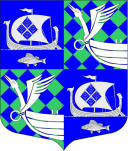 Администрация     МО «Приморское городское  поселение»                                               Выборгского района Ленинградской области                     РАСПОРЯЖЕНИЕот 26.09.2018 г.                                                                                              № 191-рО начале отопительного сезона на территории                                                                                                                                                                                                                                                      МО «Приморское городское поселение»        Выборгского района Ленинградской области                                                                                                                               В соответствии с Правилами подготовки и проведения отопительного сезона в Ленинградской области, утвержденными постановлением Правительства Ленинградской области от 19 июня 2008 года № 177, распоряжением администрации МО «Выборгский район» Ленинградской области от 25 сентября 2018 года № 695-р, в связи с наступлением осенне-зимнего периода, рекомендовать  руководителям теплоснабжающих и жилищно-эксплуатационных организаций всех форм собственности, осуществляющих деятельность на территории МО «Приморское городское поселение»,1. Организовать опробование систем коммунального теплоснабжения (пробное протапливание).     Недостатки в работе источников теплоснабжения, тепловых сетей и систем отопления потребителей устранить по мере их выявления.2.  С понижением среднесуточных температур наружного воздуха или значительным повышением влажности окружающей среды в следствии продолжительных атмосферных осадков, начать периодическое протапливание зданий детских и лечебных учреждений.3.  При установлении среднесуточных температур наружного воздуха ниже +8°С в течение пяти суток или метеорологическом прогнозе о резком понижении температуры наружного воздуха, перейти к регулярному отоплению зданий всех значений.4. В месячный срок после начала регулярного отопления произвести окончательную регулировку тепловых сетей, вводов в здания и внутридомовых систем отопления.5. Настоящее распоряжение довести до исполнителей, опубликовать в газете «Выборг», на официальном сайте муниципального образования «Приморское городское поселение».4.   Контроль за исполнением настоящего распоряжения оставляю за собой.           И.о. главы администрации                                                     Н.В. СтоляровРазослано: дело-2,  прокуратура, газета «Выборг», администрация МО «Выборгский район», АО «Выьоргтеплоэнерго», ЖСК 26 «Ленинградский» Филиал Государственной ФБГУ ЦЖКО по западному военному округу г. Санкт-Петербурга, ООО «Петербургтеплоэнерго».